www.slideshare.net/CommunityLearning/fun-with-forensicsafter-school. 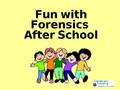 